Vzdelání: Soš Gemerská 1Obor: Kosmetička / MaturitaJazyk: Český ( plynule) ,Slovenský a AJ/ (maturitný)Vlastnosti:Jsem komunikatívni , spoločenská ml. žena. Kreativita mi nechybí ,ba naopak je moji přednosti . Mám ráda pořádek a smyslnost vecí.Ráda pracuji v kolektívu a učím se novým vecem.ZkušenostiRodinna firma-Prodavačka prírodné kosmetiky a parfumerie/rozlévané parfémy(Zag Zodiag,Refan),(poradenství,obsluha pokladny)  Daiho- Delnice montážni linky/montáž klimatizací/Vstupní a výstupní kontrola kvality(lakovaní a výlisků),práce se el.šroubovákem,lepení Fujitrans- Delnice montážni linky / expedice/kontrola materiáluK+B Elektro Plzen-Prodejce IT a prislušenství elektro,poradenství ,pokladna,Express Store- Prodavačka/potraviny a jine zboží(Hračky,textil bytové doplnky,obuv),práce na pokladneSnowbitch.cz/Destiny Distribution od. 02.03.2015 do  22.12.2015- Prace v externem skladu Snowbitch.cz /Práce se sportovním zbožím a textilem značek(Bench,Westbeach,Nugget,Diamond,Grizzly,Vans,Roxy…)Expedice,práce s čtečkou,kontrola a starostlivost o dané zboží,externí prodej(akce a festival),prodej na prodejne v Plzni,práce ve programu Vario,PC. | Meatfly: brigádnice    Plzeň/ OC PlazaBeauty Cosmetics: parfumerie/rozlévané parfémy,Plzeň/OC PlazaZájmy:Moda, sport všeobecne/ Snowboarding(11 let), zvírata, príroda,design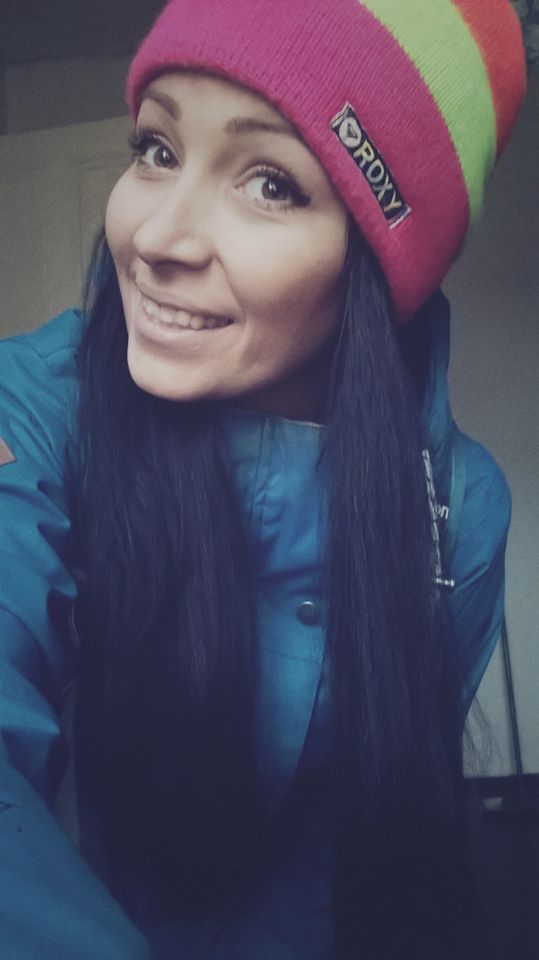 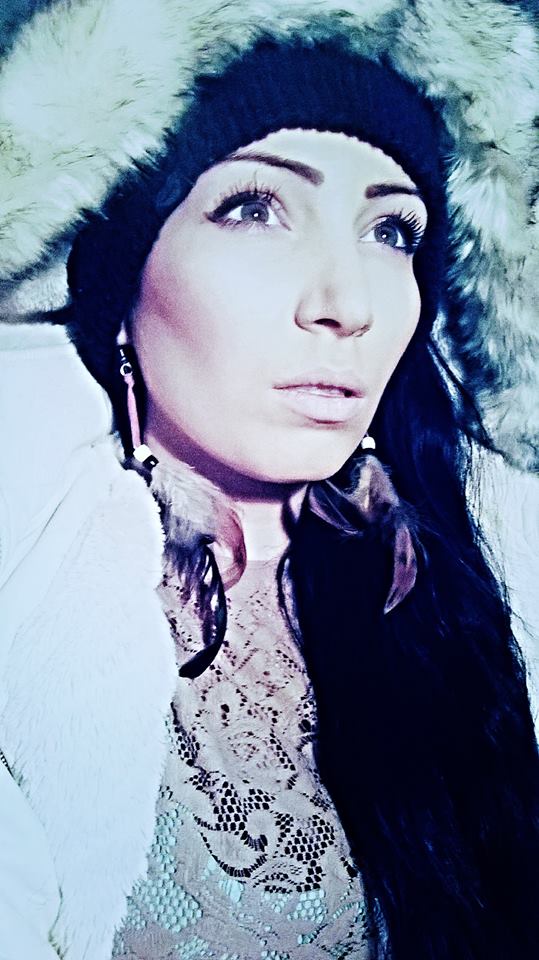 